Όνομα:……………………………….. Ημερομηνία:……………………..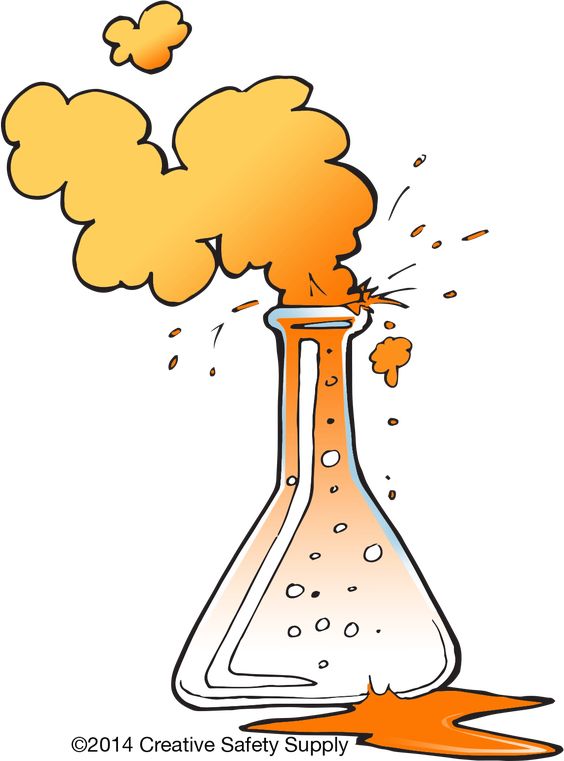 Επαναληπτικές Ασκήσεις: Μίγματα1. Απαντώ σύντομα στις παρακάτω ερωτήσεις.6. Α) Ποια μείγματα ονομάζονται ομογενή; Δίνω δύο παραδείγματα.…………………………………………………………………………………………………………………………………………………………………………………………………………………………………………………………………………………………………………………………………………………………………………………………………………………….Β) Ποια μείγματα ονομάζονται ετερογενή; Δίνω δύο παραδείγματα.……………………………………………………………………………………………………………………………………………………………………………………………………………………………………………………………………………………………………………………………………………………………………………………………………………………2. Η χορτόσουπα είναι ομογενές ή ετερογενές μείγμα; Δικαιολογώ την απάντησή μου. ……………………………………………………………………………………………………………………………………………………………………………………………………………………………………………………2. Χαρακτηρίζω  το καθένα από τα παρακάτω μείγματα με (Ο) αν είναι ομογενές ή με (Ε) αν είναι ετερογενές.(α) Νερό της βρύσης …………………… (δ) Αλεύρι με κανέλα …………………(β) Ατμοσφαιρικός αέρας ……………… (ε) Παγωμένο τσάι …………………..(γ) Άμμος με νερό ………………………. (ζ) Οινόπνευμα με νερό ……………….3. Δίνονται τα υλικά : νερό, αλάτι, άμμος, ζάχαρη. Αναφέρω  δύο από τα πιο πάνω υλικά, τα οποία όταν αναμειχθούν θα δημιουργήσουν :(α) Ένα ομογενές μείγμα: ………………………………………………………..(β) Ένα ετερογενές μείγμα: ……………………………………………………..4. Από ποιους παράγοντες εξαρτάται η ποσότητα της ουσίας που μπορεί να διαλυθεί μέσα σ’ ένα διαλύτη?
…………………………………………………………………………………………………………………………………………………………………………………………………………………………………………………………………………………………………………………………………………………………………………………………………………………………………………………………………………………………………………